ПОЯСНЮВАЛЬНА ЗАПИСКА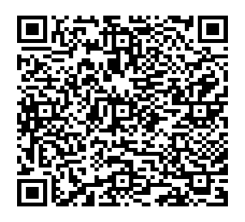 № ПЗН-54039 від 09.05.2023до проєкту рішення Київської міської ради:
Про надання КИЇВСЬКОМУ КОМУНАЛЬНОМУ ОБ'ЄДНАННЮ ЗЕЛЕНОГО БУДІВНИЦТВА ТА ЕКСПЛУАТАЦІЇ ЗЕЛЕНИХ НАСАДЖЕНЬ МІСТА «КИЇВЗЕЛЕНБУД» дозволу на розроблення проєкту землеустрою щодо відведення земельної ділянки у постійне користування для обслуговування та експлуатації зелених насаджень на просп. Миколи Бажана (біля озера Вирлиця) у Дарницькому районі міста Києва
Юридична особа:*за даними Єдиного державного реєстру юридичних осіб, фізичних осіб-підприємців та громадських формуваньВідомості про земельну ділянку (кадастровий номер 8000000000:90:171:0069).	Обґрунтування прийняття рішення.На клопотання зацікавленої особи відповідно до статей 9, 123 Земельного кодексу України та Порядку набуття прав на землю із земель комунальної власності у місті Києві, затвердженого рішенням від 20.04.2017 № 241/2463, Департаментом земельних ресурсів виконавчого органу Київської міської ради (Київської міської державної адміністрації) розроблено проєкт рішення Київської міської ради.Мета прийняття рішення.Метою прийняття рішення є забезпечення реалізації встановленого Земельним кодексом України права особи на оформлення права користування на землю.Особливі характеристики ділянки.Стан нормативно-правової бази у даній сфері правового регулювання.Загальні засади та порядок отримання дозволу на розроблення документації із землеустрою визначено статтями 9, 123 Земельного кодексу України.Проєкт рішення не містить інформацію з обмеженим доступом у розумінні статті 6 Закону України «Про доступ до публічної інформації».Проєкт рішення не стосується прав і соціальної захищеності осіб з інвалідністю та не матиме впливу на життєдіяльність цієї категорії.Фінансово-економічне обґрунтування.Реалізація рішення не потребує додаткових витрат міського бюджету.Прогноз соціально-економічних та інших наслідків прийняття рішення.Рішення не тягне за собою жодних соціально-економічних та інших наслідків.Доповідач: директор Департаменту земельних ресурсів Валентина ПЕЛИХ НазваКИЇВСЬКЕ КОМУНАЛЬНЕ ОБ'ЄДНАННЯ ЗЕЛЕНОГО БУДІВНИЦТВА ТА ЕКСПЛУАТАЦІЇ ЗЕЛЕНИХ НАСАДЖЕНЬ МІСТА «КИЇВЗЕЛЕНБУД» Перелік засновників (учасників)*КИЇВСЬКА МІСЬКА ДЕРЖАВНА АДМІНІСТРАЦІЯ, Код ЄДРПОУ:00022527, 01044, місто Київ, вул. ХРЕЩАТИК, 36 Кінцевий бенефіціарний власник (контролер)* Відсутній Клопотаннявід 28.04.2023 № 654880106 Місце розташування (адреса):м. Київ, Дарницький р-н, просп. Миколи Бажана (біля озера Вирлиця) Площа:4,0996 гаВид та термін користування:постійне користуванняВид використання:для обслуговування та експлуатації зелених насаджень (07.08 земельні ділянки загального користування, які використовуються як зелені насадження загального користування) Наявність будівель  і споруд на ділянці:   На земельній ділянці була розташована частина споруди, інформація щодо права власності на яку в Державному реєстрі речових прав на нерухоме майно відсутня. Вказана споруда демонтується. Наявність ДПТ:   Детальний план території відсутній. Функціональне призначення       згідно з Генпланом:   Відповідно до Генерального плану міста Києва, затвердженого рішенням Київської міської ради від 28.03.2002 № 370/1804, земельна ділянка за функціональним призначенням належить до території зелених насаджень загального користування (існуючі) та частково до території вулиць і доріг (лист Департаменту містобудування та архітектури виконавчого органу Київської міської ради (Київської міської державної адміністрації) від 02.05.2023        № 055-3055). Правовий режим:   Земельна ділянка належить до земель комунальної власності територіальної громади міста Києва. Розташування в зеленій зоні:   Земельна ділянка входить до зеленої зони, відповідно до рішення Київської міської ради від 08.07.2021 № 1583/1624 «Про затвердження показників розвитку зеленої зони                   м. Києва до 2022 року та концепції формування зелених насаджень в центральній частині міста» (зі змінами та доповненнями). Інші особливості:   Земельна ділянка розташована в межах червоних ліній.   Земельна ділянка площею 4,0996 га (кадастровий номер 8000000000:90:171:0069) перебувала в оренді до 27.11.2017 ТОВ «МРІЯ-ІНВЕСТ» для благоустрою прилеглої території без права капітального будівництва (код 03.15 для будівництва та обслуговування інших будівель громадської забудови) на підставі рішень Київської міської ради від 12.07.2007 № 1064/1725 та від 20.09.2012 № 161/8445 (договір оренди земельної ділянки від 11.04.2008 № 925).   Зазначаємо, що Департамент земельних ресурсів не може перебирати на себе повноваження Київської міської ради та приймати рішення про надання дозволу на розроблення проєкту землеустрою щодо відведення земельної ділянки або про відмову у наданні такого дозволу, оскільки відповідно до пункту 34 частини першої статті 26 Закону України «Про місцеве самоврядування в Україні» та статей 9, 122 Земельного кодексу України такі питання вирішуються виключно на пленарних засіданнях сільської, селищної, міської ради.    Зазначене підтверджується, зокрема, рішеннями Верховного Суду від 28.04.2021 у справі № 826/8857/16,            від 17.04.2018 у справі № 826/8107/16, від 16.09.2021 у справі № 826/8847/16.    Зважаючи на вказане, цей проєкт рішення направляється для подальшого розгляду Київською міською радою відповідно до її Регламенту.Директор Департаменту земельних ресурсівВалентина ПЕЛИХ